היפר קישור בפאוור פוינטהיפר קישור בפאוור פוינט מאפשר שילוב של קישור (לינק) לאובייקטים במצגת.ישנם סוגים שונים של קישורים בפאוור פוינט:קישור חיצוני  - לחיצה על הקישור תוביל אל קובץ חיצוני או דף אינטרנטמקום במסמך זה - לחיצה הפנייה של המשתמש אל מיקום מסויים במצגת עצמהיצירה של מסמך חדשכתובת דואר אלקטרוני
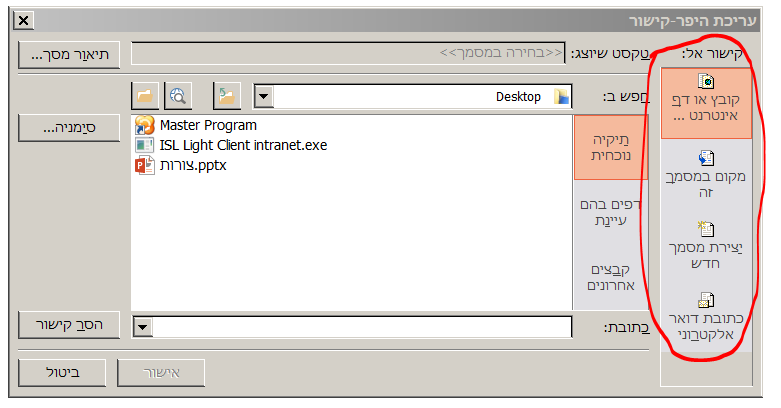 ליצירת קישור והפניה של אובייקט במצגת לכתובת אתר חיצונית:יש לסמן את האובייקט המבוקש
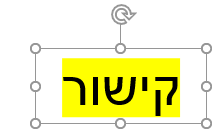 תפריט הוספה -> היפר קישור
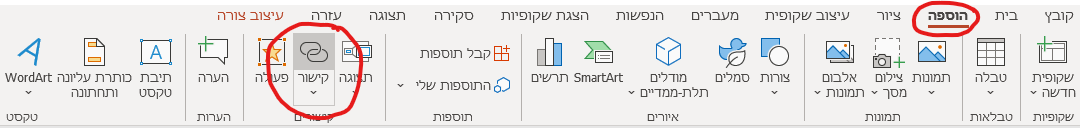 בחלון שנפתח יש לבחור את המיקום אליו מעוניינים להפנות את המשתמש כגון:
קובץ או דף אינטרנט קיימיםיש להגדיר את כתובת האתר הרצויה בחלק התחתון
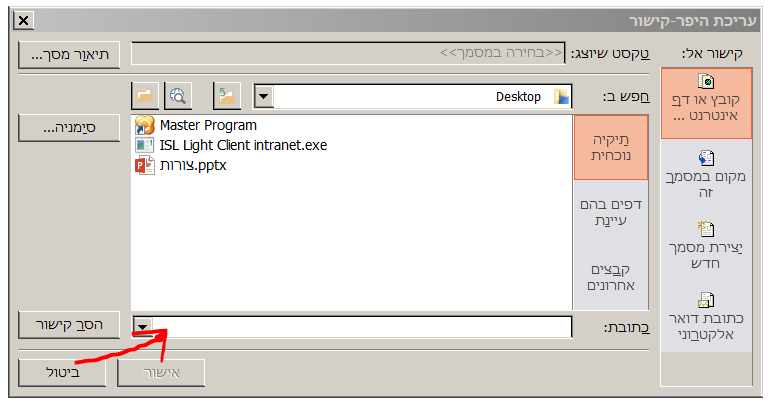 אישורליצירת קישור והפניה של אובייקט במצגת למיקום במצגת:יש לסמן את האובייקט המבוקשתפריט הוספה -> היפר קישורבחלון שנפתח יש לבחור בצד ימין את האייקון מקום במסמך זה:יש לסמן את המיקום המבוקש במרכז החלונית.
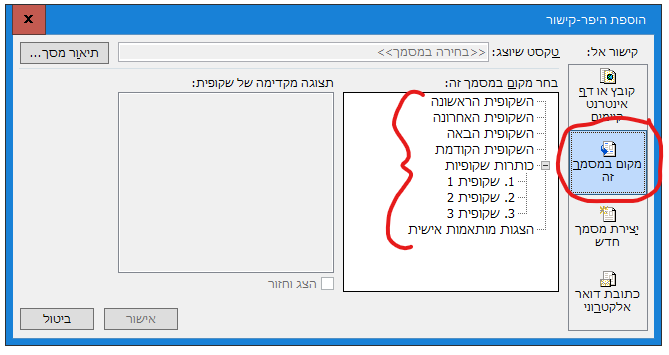 אישורליצירת קישור והפניה של אובייקט במצגת לכתובת מייל במצגת:יש לסמן את האובייקט המבוקשתפריט הוספה -> היפר קישורבחלון שנפתח יש לסמן את "כתובת דואר אלקטרוני" בצד ימין
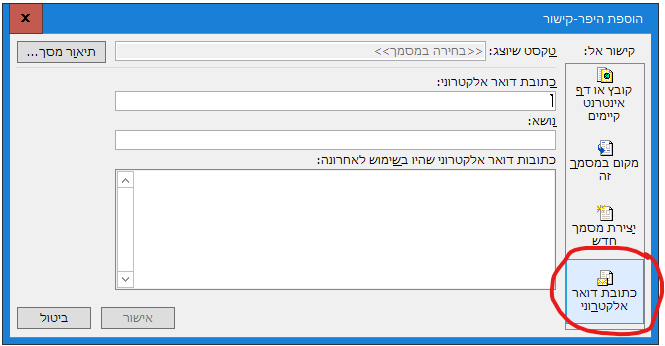 יש להקליד את כתובת המייל הרצויה


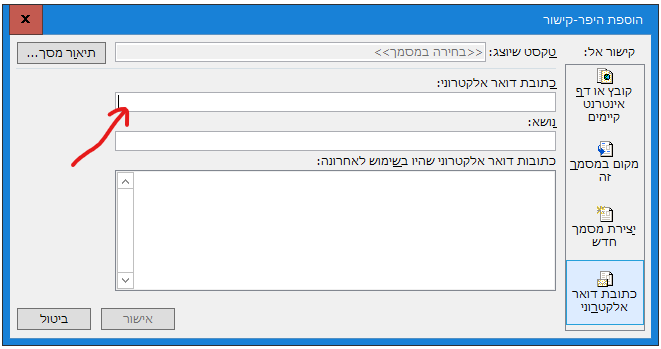 המחשב יוסיף באופן אוטומטי את המילה mailto
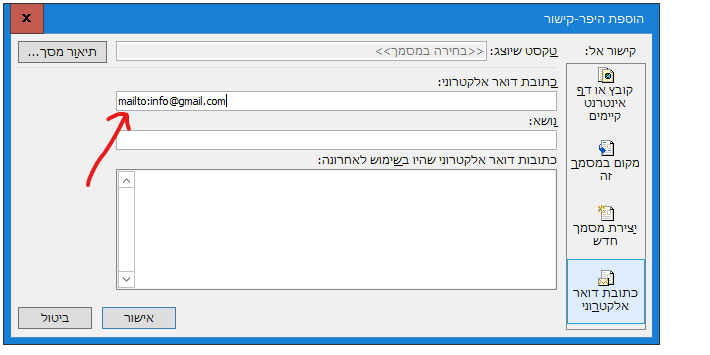 אישוררעיונות:ניתן לייצר תפריט ניווט בין המצגות ולשכפל אותו בכל המצגות ע"י העתקה והדבקהניתן לייצר חצים של ניווט בין המצגות ע"י הוספת חץ קדימה ואחורהניתן להפנות לכתובות מיילים מתוך טקסט שנכתב במצגתועוד